Name:________________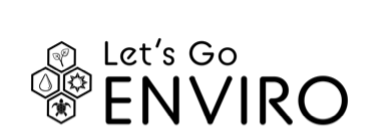 Date:_________________gpb.org/lets-go-enviro	CAREER CONSIDERATIONSDIRECTIONS: Choose one of the careers presented in Unit 6 of Let’s Go Enviro. (Or you may choose a career in the environmental science field of your choice.) Conduct research to learn more about this career and complete the graphic organizer below. JOB TITLE: _____________________________________JOB DESCRIPTION (WHAT DO THEY DO?)LOCATION OF JOBPREPARATION/SCHOOLING REQUIREDWAGES/PAYTHINGS THEY NEED TO KNOWTHINGS THEY NEED TO BE ABLE TO DO